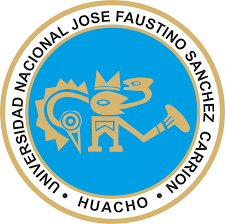 UNIVERSIDAD NACIONAL JOSÉ FAUSTINO SÁNCHEZ CARRIÓNFACULTAD DE EDUCACIÓNESCUELA PROFESIONAL DE CONSTRUCCIONES METALICASMODALIDAD NO PRESENCIALSÍLABO POR COMPETENCIAS 2020 - ICURSO 	:	TECNOLOGÍA DE LA EVALUACIÓN DEL APRENDIZAJEDOCENTE	: HERMINIA DE LA CRUZ 	AQUINOHUACHO, JULIO 2020SÍLABOTECNOLOGÍA DE LA EVALUACIÓN DEL APRENDIZAJEDATOS GENERALES:SUMILLA Y DESCRIPCIÓN DE LA ASIGNATURA:CAPACIDADES AL FINALIZAR EL CURSOIV.	INDICADORES DE CAPACIDADES AL FINALIZAR EL CURSO:V.- DESARROLLO DE LAS UNIDADES DIDACTICAS:VI.	MATERIALES EDUCATIVOS Y OTROS RECURSOS DIDÁCTICOS:Se utilizarán todos los materiales y recursos requeridos a la naturaleza de los temas programados:1.	Medios Escritos:Guías de estudios por unidadesSeparatas de contenidos temáticos.Textos seleccionados según las unidades didácticasRevistas, diarios.2.	Medios Visuales y Electrónicos:Smart boardUso de casos virtuales para explicar el tema.Google Meet.Separatas Virtuales en PDF, Word y PPT   para que refuercen los conceptos del tema3.	Medios Informáticos:InternetPPT para exposicionesAulas virtualesLas videoconferenciasEl chat y los buscadoresVII.        EVALUACIÓNLa evaluación que se propone será por cada unidad didáctica y debe responder a:Evidencia del conocimiento Se proyectan a dos direcciones: analítico y autoevaluación. En cuanto  al primer caso, medir  la competencia  a nivel , interpretativo ,argumentativo y propositivo, para ello debemos ver como identifica ( describe , ejemplifica, relaciona, reconoce, explica,etc); y la forma en que argumenta (plantea  una afirmación, describe las refutaciones  y arriba a conclusiones para corroborar la afirmación inicial ) y la forma  en que propone a través de establecer estrategias, valoraciones ,generalizaciones , formuladas de hipótesis, respuesta  a situaciones ,etc.En cuanto a la autoevaluación permite que el estudiante evidente sus limitaciones y sus éxitos, su autorregulación.Las evaluaciones de este nivel serán de respuestas simples, opción múltiple, de correlación, preguntas calculadas, percepción y valoración de videos, entre otros.Evidencia de desempeño.Son pruebas en torno al manejo que el alumno hace de procedimiento y técnicas para realizar una actividad o resolver un problema.  Esta evidencia pone en acción recursos cognitivos, recursos procedimentales y recursos afectivos; todo ello en una integración que evidencia un saber hacer reflexivo; en tanto, se puede verbalizar lo que se hace, fundamentar teóricamente la práctica y evidenciar un pensamiento estratégico, dado en la observación en torno a cómo se actúa en situaciones impredecibles.La evaluación de desempeño se evalúa ponderando como el estudiante aplica los procedimientos y técnicas en el desarrollo de las clases a través de su asistencia y participación asertiva.Evidencias de productoEstán implicadas en las finalidades de la competencia, por tanto, no es simplemente la entrega del producto, sino que tiene que ver con el campo de acción y los requerimientos del contexto de aplicación.La evaluación de producto se evidencia en la entrega oportuna de sus trabajos parciales de cada mes y el producto final.El promedio de cada unidad didáctica se calculará de la siguiente manera:Siendo el promedio final (PF), el promedio simple de los promedios ponderados de cada módulo (PM1, PM2, PM3, PM4); calculando de la siguiente manera:PF = PM1 + PM2 + PM3 + PM44VIII.	REFERENCIAS BIBLIOGRAFÍCAS:APEL, JORGE.  (1996) Evaluar e informar, Buenos Aires, Editorial Aique  S.A. AUSUBEL D.P. (1968) Psicología Educativa, México, Trillas.DE ZUBIRÍA SAMPER, Julián; GONZÁLES CASTAÑÓN, Miguel Ángel (1995) Estrategias metodológicas y criterios de evaluación. Colombia, Fondo de Publicaciones Bernardo Herrero Merino.FLOREZ OCHOA, Rafael. (1999) Evaluación Pedagógica y Cognición. Madrid. Mc Graw HillLÓPEZ MOJARRO, Miguel (1999) A la calidad por la evaluación. Madrid, Editorial Escuela Española.MINISTERIO DE EDUCACIÓN (Evaluación de los Aprendizajes) 2009PERALTA SÁNCHEZ, Fco. Javier; SÁNCHEZ RODA; María Dolores. (El plan de evaluación; instrumentos Madrid, Escuela Española. S.A.POPHAM, W. James (1983) Evaluación basada en criterios. Madrid, Editorial Magisterios Español S.A.TORP, Linda; SAGE Sara. El aprendizaje basado en problemas (1998). Argentina Amorrotu Editores.VENTURA LIMOSNER, Manuel 81998) Actitudes, valores y normas en el currículo escolar. Madrid, Editorial Escuela Española S.AAnijovich, R & Cappelletti, G (2018) Criterios de Evaluación. Disponible en: https://www.youtube.com/watch?v=ucVTMUNhJpUHuacho, Julio del 2020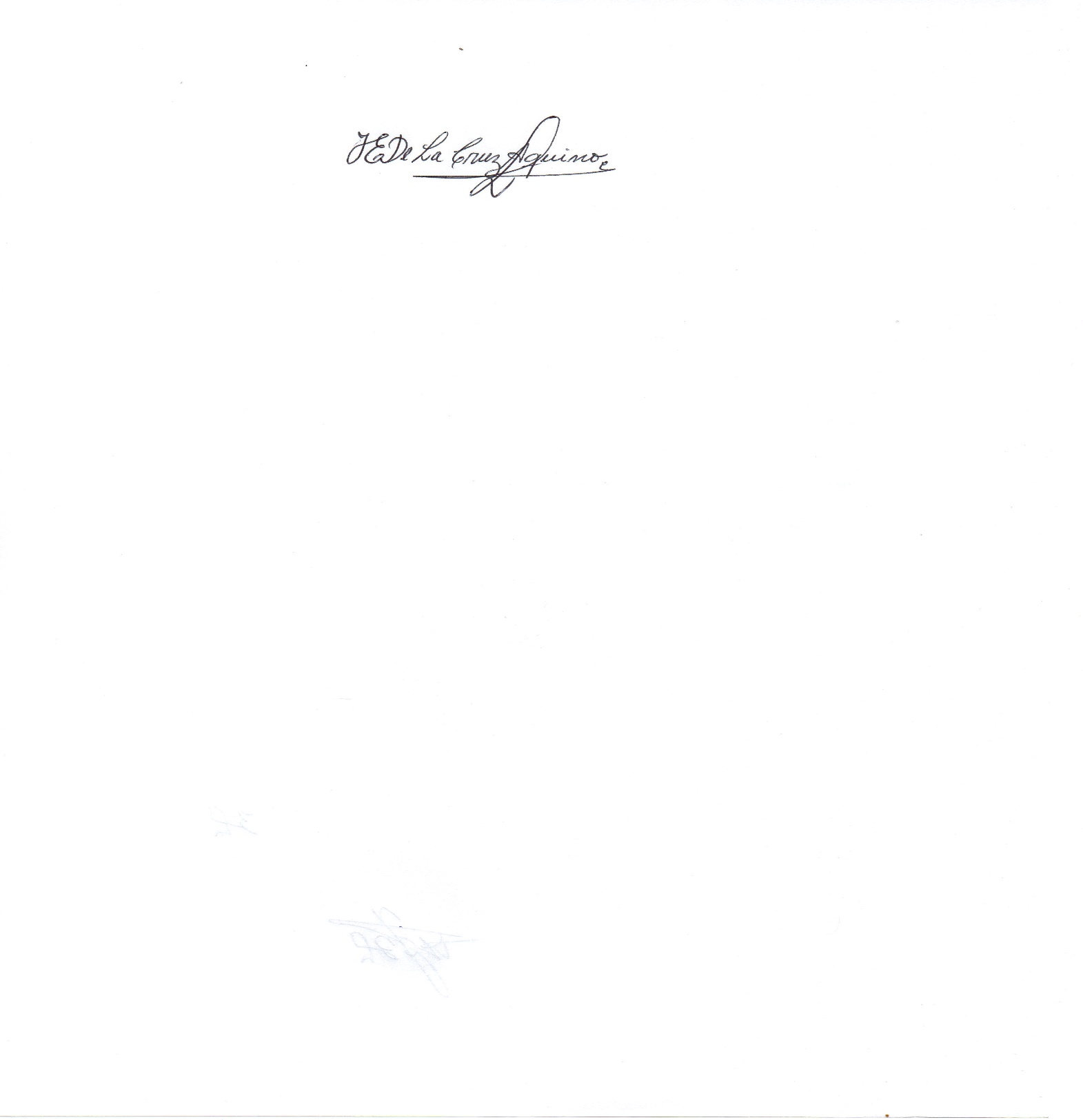 Línea de CarreraFORMACION TECNOLOGIA DIDACTICAFORMACION TECNOLOGIA DIDACTICAFORMACION TECNOLOGIA DIDACTICASemestre Académico2020 - 12020 - 12020 - 1Código del curso351351351Créditos3.03.03.0Pre requisitoTecnología de las Estrategias DidácticasTecnología de las Estrategias DidácticasTecnología de las Estrategias DidácticasHoras SemanalesHrs. Totales: 04Teóricas: 02Prácticas: 02CicloVIVIVISecciónUNICAUNICAUNICADocente responsableDra. Herminia De La Cruz AquinoDra. Herminia De La Cruz AquinoDra. Herminia De La Cruz AquinoCorreo Institucionalhdelacruz@unjfsc.edu.pehdelacruz@unjfsc.edu.pehdelacruz@unjfsc.edu.peNº de Celular948849088948849088948849088CAPACIDAD DE LA UNIDAD DIDÁCTICANOMBRE DE LA DIDÁCTICASEMANASUNIDAD IDefine Analiza y conoce los principales conceptos y enfoques de la evaluación del aprendizaje.  FUNDAMENTO TEÓRICO CONCEPTUAL DE LA EVALUACIÓN DE APRENDIZAJES- 4UNIDADIIIdentifica, los tipos de evaluación, según las funciones que cumple.TIPOS DE EVALUACIÓN SEGÚN LA FUNCIONES QUE CUMPLE.  5 - 8UNIDADIIIIdentifica, selecciona, diseña, elabora técnicas e instrumentos de evaluación del aprendizaje.LA   METODOLOGÍA DE LA EVALUACIÓN9 - 12UNIDADIVIdentifica, selecciona, diseña los materiales para registrar la evaluación del estudiante. DOCUMENTOS PARA REGISTRAR   INFORMACIÓN DE LA EVALUACIÓN.13 - 16N°INDICADORES DE CAPACIDAD AL FINALIZAR EL CURSOI1Define en forma precisa el significado etimológico, significado semántico de evaluación.I2Explican el concepto de evaluación, aspectos que comprende la definición dada.I3Desarrolla con propiedad que evaluar desde la perspectiva del docente.I4Explica la interacción entre evaluación y los procesos de enseñanza y aprendizaje.II1Identifica los tipos de evaluación según la función que cumpleII2Tipos de evaluación según el momento   en que se produce.II3Características de la evaluación.II4Identifica las características de la evaluaciónIII1Técnicas e instrumentos de evaluación.III2 Identifica las técnicas de análisis de datos:La triangulación.Análisis de contenido.III3Diseña instrumentos para la recogida de información:Registro Anecdótico., Registro de saberes previos.III4Elabora y utiliza instrumentos orales y escritosIV1Evaluación de la dimensión afectiva.IV2Selecciona   técnicas e instrumentos para la evaluación de la dimensión afectiva.IV3Diseña modelos de instrumentos de evaluaciónIV4Documentos a utilizar:  Registro del docente., El registro auxiliar del docente, Informe de mis progresos.Unidad Didáctica ICAPACIDAD DE LA UNIDAD DIDÁCTICA I: Define y explica el Marco Conceptual de la Evaluación del Aprendizaje.CAPACIDAD DE LA UNIDAD DIDÁCTICA I: Define y explica el Marco Conceptual de la Evaluación del Aprendizaje.CAPACIDAD DE LA UNIDAD DIDÁCTICA I: Define y explica el Marco Conceptual de la Evaluación del Aprendizaje.CAPACIDAD DE LA UNIDAD DIDÁCTICA I: Define y explica el Marco Conceptual de la Evaluación del Aprendizaje.CAPACIDAD DE LA UNIDAD DIDÁCTICA I: Define y explica el Marco Conceptual de la Evaluación del Aprendizaje.CAPACIDAD DE LA UNIDAD DIDÁCTICA I: Define y explica el Marco Conceptual de la Evaluación del Aprendizaje.CAPACIDAD DE LA UNIDAD DIDÁCTICA I: Define y explica el Marco Conceptual de la Evaluación del Aprendizaje.CAPACIDAD DE LA UNIDAD DIDÁCTICA I: Define y explica el Marco Conceptual de la Evaluación del Aprendizaje.Unidad Didáctica IUnidad Didáctica ISEM.CONTENIDOSCONTENIDOSCONTENIDOSCONTENIDOSESTRATEGIA DIDÁCTICAESTRATEGIA DIDÁCTICAINDICADORES DE LOGRO DE LA CAPACIDADUnidad Didáctica ISEM.COGNITIVOPROCEDIMENTALPROCEDIMENTALACTITUDINALESTRATEGIA DIDÁCTICAESTRATEGIA DIDÁCTICAINDICADORES DE LOGRO DE LA CAPACIDADUnidad Didáctica I1raDefine el significado etimológico, el significado semántico y sinonimias de evaluación.Conocimiento y utilización de términosConocimiento y utilización de términosAsume una actitud analíticaExposición oral.Exposición oral.Explica con claridad y coherencia cada uno de los conceptos.Unidad Didáctica I2daExplica ¿cómo entendemos la evaluación de los aprendizajes? Los aspectos que comprende. (qué, para qué, y cómo evaluar)Analiza los aspectos de la evaluación.Analiza los aspectos de la evaluación.Emite juicio de valor.Toma decisiones. Utiliza técnica del resumenUtiliza técnica del resumenConsidera coherentemente los elementos que concierne a la evaluación.Unidad Didáctica I3raExplica ¿Qué es evaluar desde la perspectiva del docente?Analiza los conceptos de evaluar.Analiza los conceptos de evaluar.Trasmite confianza, seguridad y optimismo.Exposición oral.Exposición oral.Explica coherentemente la relación entre la enseñanza, aprendizaje y la evaluación.Unidad Didáctica I4taExplica la interacción entre evaluación y los procesos de enseñanza y aprendizaje.Define con claridad los procesos interactivos: enseñanza, aprendizaje, evaluación.Define con claridad los procesos interactivos: enseñanza, aprendizaje, evaluación.Dirigido a provocar la reflexión.Utiliza las técnicas del resumen.Utiliza las técnicas del resumen.Concreta con nitidez la interacción y los procesos de enseñanza y aprendizaje. Unidad Didáctica IEVALUACIÓN DE LA UNIDAD DIDÁCTICAEVALUACIÓN DE LA UNIDAD DIDÁCTICAEVALUACIÓN DE LA UNIDAD DIDÁCTICAEVALUACIÓN DE LA UNIDAD DIDÁCTICAEVALUACIÓN DE LA UNIDAD DIDÁCTICAEVALUACIÓN DE LA UNIDAD DIDÁCTICAEVALUACIÓN DE LA UNIDAD DIDÁCTICAUnidad Didáctica IEVIDENCIA DE CONOCIMIENTOSEVIDENCIA DE CONOCIMIENTOSEVIDENCIA DE PRODUCTOEVIDENCIA DE PRODUCTOEVIDENCIA DE PRODUCTOEVIDENCIA DE DESEMPEÑOEVIDENCIA DE DESEMPEÑOUnidad Didáctica IExplica con claridad los conceptos de evaluación.Explica con claridad los conceptos de evaluación.Relaciona con claridad las etapas del proceso de enseñanza, aprendizaje y evaluaciónRelaciona con claridad las etapas del proceso de enseñanza, aprendizaje y evaluaciónRelaciona con claridad las etapas del proceso de enseñanza, aprendizaje y evaluaciónAnaliza y explica con coherencia la capacidad didáctica N° 01Analiza y explica con coherencia la capacidad didáctica N° 01Unidad Didáctica IICAPACIDAD DE LA UNIDAD DIDÁCTICA II: Identifica, clasifica y selecciona los tipos de evaluaciónCAPACIDAD DE LA UNIDAD DIDÁCTICA II: Identifica, clasifica y selecciona los tipos de evaluaciónCAPACIDAD DE LA UNIDAD DIDÁCTICA II: Identifica, clasifica y selecciona los tipos de evaluaciónCAPACIDAD DE LA UNIDAD DIDÁCTICA II: Identifica, clasifica y selecciona los tipos de evaluaciónCAPACIDAD DE LA UNIDAD DIDÁCTICA II: Identifica, clasifica y selecciona los tipos de evaluaciónCAPACIDAD DE LA UNIDAD DIDÁCTICA II: Identifica, clasifica y selecciona los tipos de evaluaciónCAPACIDAD DE LA UNIDAD DIDÁCTICA II: Identifica, clasifica y selecciona los tipos de evaluaciónCAPACIDAD DE LA UNIDAD DIDÁCTICA II: Identifica, clasifica y selecciona los tipos de evaluaciónUnidad Didáctica IIUnidad Didáctica IISEM.CONTENIDOSCONTENIDOSCONTENIDOSCONTENIDOSESTRATEGIA DIDÁCTICAESTRATEGIA DIDÁCTICAINDICADORES DE LOGRO DE LA CAPACIDADUnidad Didáctica IISEM.COGNITIVOPROCEDIMENTALPROCEDIMENTALACTITUDINALESTRATEGIA DIDÁCTICAESTRATEGIA DIDÁCTICAINDICADORES DE LOGRO DE LA CAPACIDADUnidad Didáctica II1raIdentifica los tipos de evaluación según la función que cumple: Función sumativa y formativa.Tipos de evaluación según el referente que se toma para evaluar.Analiza brevemente con propiedad los tipos de evaluación.Analiza brevemente con propiedad los tipos de evaluación.Utiliza el tipo de evaluación que más se adecua al proceso    de aprendizaje.Trabajo grupal.Trabajo grupal.Identifica y explica la importancia de la evaluaciónUnidad Didáctica II2daIdentifica los tipos de evaluación según el momento en se produce:Evaluación Inicial.Evaluación de procesoEvaluación finalReconoce los momentos en que se aplique la evaluación.Reconoce los momentos en que se aplique la evaluación.Permite tomar medidas correctivas o de fortalecimiento inmediatas.Utilización de las técnicas del resumen.Utilización de las técnicas del resumen.Reconoce las situaciones apropiadas y aplicación de evaluaciones.Unidad Didáctica II3raIdentifica los tipos de evaluación según sus agentes.La autoevaluación.La coevaluaciónLa heteroevaluación.Aplica la evaluación a lo largo del proceso aprendizaje.Aplica la evaluación a lo largo del proceso aprendizaje.Utiliza un conjunto de habilidades y estrategias, de acuerdo a sus agentes.Trabajos grupales.Trabajos grupales.Selecciona los tipos de evaluación según sus agentes.Unidad Didáctica II4taIdentifica las características de la evaluaciónAnalizar si la evaluación cumple con las competencias propuestas por el CN.Analizar si la evaluación cumple con las competencias propuestas por el CN.La evaluación es netamente formativa.Permite mejorar el desarrollo   de la acción pedagógica.Permite mejorar el desarrollo   de la acción pedagógica.Reconoce las características de la evaluación.Unidad Didáctica IIEVALUACIÓN DE LA UNIDAD DIDÁCTICAEVALUACIÓN DE LA UNIDAD DIDÁCTICAEVALUACIÓN DE LA UNIDAD DIDÁCTICAEVALUACIÓN DE LA UNIDAD DIDÁCTICAEVALUACIÓN DE LA UNIDAD DIDÁCTICAEVALUACIÓN DE LA UNIDAD DIDÁCTICAEVALUACIÓN DE LA UNIDAD DIDÁCTICAUnidad Didáctica IIEVIDENCIA DE CONOCIMIENTOSEVIDENCIA DE CONOCIMIENTOSEVIDENCIA DE PRODUCTOEVIDENCIA DE PRODUCTOEVIDENCIA DE PRODUCTOEVIDENCIA DE DESEMPEÑOEVIDENCIA DE DESEMPEÑOUnidad Didáctica IIManejo conceptual de los tipos de evaluación a utilizarse en el área pertinente.Manejo conceptual de los tipos de evaluación a utilizarse en el área pertinente.Poseen conocimientos teóricos y prácticos de la importancia de las características de la evaluación.Poseen conocimientos teóricos y prácticos de la importancia de las características de la evaluación.Poseen conocimientos teóricos y prácticos de la importancia de las características de la evaluación.Explica con claridad los contenidos y estrategias de los tipos de evaluación.Explica con claridad los contenidos y estrategias de los tipos de evaluación.Unidad Didáctica III: CAPACIDAD DE LA UNIDAD DIDÁCTICA III: Metodología de la evaluación: identifica, selecciona, elabora y utiliza las Técnicas e Instrumentos de Evaluación.CAPACIDAD DE LA UNIDAD DIDÁCTICA III: Metodología de la evaluación: identifica, selecciona, elabora y utiliza las Técnicas e Instrumentos de Evaluación.CAPACIDAD DE LA UNIDAD DIDÁCTICA III: Metodología de la evaluación: identifica, selecciona, elabora y utiliza las Técnicas e Instrumentos de Evaluación.CAPACIDAD DE LA UNIDAD DIDÁCTICA III: Metodología de la evaluación: identifica, selecciona, elabora y utiliza las Técnicas e Instrumentos de Evaluación.CAPACIDAD DE LA UNIDAD DIDÁCTICA III: Metodología de la evaluación: identifica, selecciona, elabora y utiliza las Técnicas e Instrumentos de Evaluación.CAPACIDAD DE LA UNIDAD DIDÁCTICA III: Metodología de la evaluación: identifica, selecciona, elabora y utiliza las Técnicas e Instrumentos de Evaluación.CAPACIDAD DE LA UNIDAD DIDÁCTICA III: Metodología de la evaluación: identifica, selecciona, elabora y utiliza las Técnicas e Instrumentos de Evaluación.CAPACIDAD DE LA UNIDAD DIDÁCTICA III: Metodología de la evaluación: identifica, selecciona, elabora y utiliza las Técnicas e Instrumentos de Evaluación.Unidad Didáctica III: Unidad Didáctica III: SEM.CONTENIDOSCONTENIDOSCONTENIDOSCONTENIDOSESTRATEGIA DIDÁCTICAESTRATEGIA DIDÁCTICAINDICADORES DE LOGRO DE LA CAPACIDADUnidad Didáctica III: SEM.COGNITIVOPROCEDIMENTALPROCEDIMENTALACTITUDINALESTRATEGIA DIDÁCTICAESTRATEGIA DIDÁCTICAINDICADORES DE LOGRO DE LA CAPACIDADUnidad Didáctica III: 1raIdentifica las técnicas para la recogida de datos:La observación.La entrevista.Describe algunas técnicas para la recogida de datos.Describe algunas técnicas para la recogida de datos.Asume una actitud certera y coherente en la aplicación de las técnicas.Técnica el seminario - tallerTécnica el seminario - tallerIdentifica, la dimensión personal (originalidad, orden, limpieza)Dimensión colectiva (organización, colaboración, distribución de tareas)Unidad Didáctica III: 2daIdentifica las técnicas de análisis de datos:La triangulación.Análisis de contenido.Selecciona los aspectos más importantes de la triangulación.Selecciona los aspectos más importantes de la triangulación.Relaciona coherentemente el uso de la técnica de análisis de contenido.Técnica de resumenTécnica de resumenSelecciona, elabora y utiliza las técnicas de análisis de datos.Unidad Didáctica III: 3raDiseña instrumentos para la recogida de información:Registro Anecdótico.Registro de saberes previos. Utiliza los instrumentos para realizar la observación. Utiliza los instrumentos para realizar la observación. Considera la importancia de los instrumentos para el recojo de información.Taller para la elaboración de instrumentos del recojo de información.Taller para la elaboración de instrumentos del recojo de información.Aplica los instrumentos de acuerdo a las necesidades.Unidad Didáctica III: 4taElabora y utiliza instrumentos orales y escritosUtiliza pruebas orales y escritas.Utiliza pruebas orales y escritas.Destaca la evaluación de los trabajos escritos a través de portafolios.Taller para elaborar el portafolio.Taller para elaborar el portafolio.Utiliza los instrumentos orales y escritos.Unidad Didáctica III: EVALUACIÓN DE LA UNIDAD DIDÁCTICAEVALUACIÓN DE LA UNIDAD DIDÁCTICAEVALUACIÓN DE LA UNIDAD DIDÁCTICAEVALUACIÓN DE LA UNIDAD DIDÁCTICAEVALUACIÓN DE LA UNIDAD DIDÁCTICAEVALUACIÓN DE LA UNIDAD DIDÁCTICAEVALUACIÓN DE LA UNIDAD DIDÁCTICAUnidad Didáctica III: EVIDENCIA DE CONOCIMIENTOSEVIDENCIA DE CONOCIMIENTOSEVIDENCIA DE PRODUCTOEVIDENCIA DE PRODUCTOEVIDENCIA DE PRODUCTOEVIDENCIA DE DESEMPEÑOEVIDENCIA DE DESEMPEÑOUnidad Didáctica III: Conceptúa acertadamente todas las capacidades señaladas en la presente unidad didáctica.Conceptúa acertadamente todas las capacidades señaladas en la presente unidad didáctica.Son capaces de elabora, aplicar y seleccionar las técnicas e instrumentos.Son capaces de elabora, aplicar y seleccionar las técnicas e instrumentos.Son capaces de elabora, aplicar y seleccionar las técnicas e instrumentos.Sabe identificar, las técnicas e instrumentos de acuerdo a las capacidades señaladas.Sabe identificar, las técnicas e instrumentos de acuerdo a las capacidades señaladas.Unidad Didáctica III: CAPACIDAD DE LA UNIDAD DIDÁCTICA IV: Identificar, seleccionar, diseñar y elaborar DOCUMENTOS PARA REGISTRAR   INFORMACIÓN DE LA EVALUACIÓN. CAPACIDAD DE LA UNIDAD DIDÁCTICA IV: Identificar, seleccionar, diseñar y elaborar DOCUMENTOS PARA REGISTRAR   INFORMACIÓN DE LA EVALUACIÓN. CAPACIDAD DE LA UNIDAD DIDÁCTICA IV: Identificar, seleccionar, diseñar y elaborar DOCUMENTOS PARA REGISTRAR   INFORMACIÓN DE LA EVALUACIÓN. CAPACIDAD DE LA UNIDAD DIDÁCTICA IV: Identificar, seleccionar, diseñar y elaborar DOCUMENTOS PARA REGISTRAR   INFORMACIÓN DE LA EVALUACIÓN. CAPACIDAD DE LA UNIDAD DIDÁCTICA IV: Identificar, seleccionar, diseñar y elaborar DOCUMENTOS PARA REGISTRAR   INFORMACIÓN DE LA EVALUACIÓN. CAPACIDAD DE LA UNIDAD DIDÁCTICA IV: Identificar, seleccionar, diseñar y elaborar DOCUMENTOS PARA REGISTRAR   INFORMACIÓN DE LA EVALUACIÓN. CAPACIDAD DE LA UNIDAD DIDÁCTICA IV: Identificar, seleccionar, diseñar y elaborar DOCUMENTOS PARA REGISTRAR   INFORMACIÓN DE LA EVALUACIÓN. CAPACIDAD DE LA UNIDAD DIDÁCTICA IV: Identificar, seleccionar, diseñar y elaborar DOCUMENTOS PARA REGISTRAR   INFORMACIÓN DE LA EVALUACIÓN. Unidad Didáctica III: Unidad Didáctica III: SEM.CONTENIDOSCONTENIDOSCONTENIDOSCONTENIDOSESTRATEGIA DIDÁCTICAESTRATEGIA DIDÁCTICAINDICADORES DE LOGRO DE LA CAPACIDADUnidad Didáctica III: SEM.COGNITIVOPROCEDIMENTALPROCEDIMENTALACTITUDINALESTRATEGIA DIDÁCTICAESTRATEGIA DIDÁCTICAINDICADORES DE LOGRO DE LA CAPACIDADUnidad Didáctica III: 1raEvaluación de la dimensión afectivaEvaluación de los valores, intereses y normas.Evaluación de los valores, intereses y normas.Demuestra respeto, tolerancia, aprecio.Seminario tallerSeminario tallerIdentifica actitudes y aptitudesUnidad Didáctica III: 2daSelecciona   técnicas e instrumentos para la evaluación de la dimensión afectiva.Selecciona la observación sistemática.Selecciona la observación sistemática.Elaborar el registro anecdótico.Escala de observación.Utilizar el registro anecdótico.Utilizar el registro anecdótico.Selecciona de acuerdo a la naturaleza del área.Unidad Didáctica III: 3raDiseña modelos de instrumentos de evaluación.Selecciona fichas de autoevaluación de la participación.Ficha de autoevaluación metacognitiva.Selecciona fichas de autoevaluación de la participación.Ficha de autoevaluación metacognitiva.Logra diseñar con claridad las pautas.Diseña fichas de acuerdo a las áreas.Diseña fichas de acuerdo a las áreas.Diseña convenientemente las fichas.Unidad Didáctica III: 4taDocumentos a utilizar:Registro del docente.El registro auxiliar del docente.Informe de mis progresos.Elabora documento individual de diversificación.Elabora documento individual de diversificación.Durante todo el año, contar con espacios de reflexión. Elabora registros auxiliares de acuerdo al área.Elabora registros auxiliares de acuerdo al área.Elabora registros auxiliares que ayudan a la evaluación.Unidad Didáctica III: EVALUACIÓN DE LA UNIDAD DIDÁCTICAEVALUACIÓN DE LA UNIDAD DIDÁCTICAEVALUACIÓN DE LA UNIDAD DIDÁCTICAEVALUACIÓN DE LA UNIDAD DIDÁCTICAEVALUACIÓN DE LA UNIDAD DIDÁCTICAEVALUACIÓN DE LA UNIDAD DIDÁCTICAEVALUACIÓN DE LA UNIDAD DIDÁCTICAUnidad Didáctica III: EVIDENCIA DE CONOCIMIENTOSEVIDENCIA DE CONOCIMIENTOSEVIDENCIA DE PRODUCTOEVIDENCIA DE PRODUCTOEVIDENCIA DE PRODUCTOEVIDENCIA DE DESEMPEÑOEVIDENCIA DE DESEMPEÑOUnidad Didáctica III: Conoce teórica y prácticamente los documentos para registrar la evaluación del estudiante.Conoce teórica y prácticamente los documentos para registrar la evaluación del estudiante.Son capaces de elaborar lo señalado en la unidad.Son capaces de elaborar lo señalado en la unidad.Son capaces de elaborar lo señalado en la unidad.Sabe conceptuar y elaborar instrumentos de evaluación.Sabe conceptuar y elaborar instrumentos de evaluación.VARIABLEPONDERACÍONUNIDADES DIDACTICAS DENOMINADAS MODEULOSEvaluación de Conocimiento20%El ciclo académico comprende 4 módulosEvaluación de Producto40%El ciclo académico comprende 4 módulosEvaluación de Desempeño40%El ciclo académico comprende 4 módulos